           Das brauche ich für die 1. Klasse! 1 Ordner1 stabile Flügelmappe1 Formati – Heft R 3 + roter Umschlag3 linierte Hefte Formati S 2 + Umschläge (2 x blau, 1x orange)1 kleiner linierter Block A54 Schnellheftmappen in den Farben rot, blau, grün, orange1 dünnes liniertes Heft A4 + weißer Umschlag1 liniertes Quartheft + lila Umschlag3 dicke unlinierte Hefte A4 + Umschläge blau, weiß, grünFEDERSCHACHTEL.2 Bleistifte Nr. 2Spitzer, Radiergummi1 kl. Lineal (soll in die Federschachtel passen)Farbstifte (gute Qualität)Filzstifte dick – dünn (gute Qualität)wasserlöslicher Folienstift (blau oder schwarz)1 TextmarkerSCHÜTTELPENAL:2 Uhu tropffrei                                              Schulbeginn:1 gute Schere                                             11. Sept. 2023WERKEN:1 Handarbeitskoffer3 x Wolle1 Schere1 Uhu tropffreiZEICHNEN:Wasserfarben + Deckweiß (gute Qualität)1 kl. Wasserglas (z.b. Marmeladeglas,…)2 dicke Borstenpinsel (Nr. 14, 16)2 Haarpinsel (Nr. 12,14)Wachsmalkreiden wasserfest (gute Qualität)1 großer und ein kleiner Zeichenblock1 Malerkittel1 Turnsackerl mit TurnkleidungTurnschuhe oder GymnastikschuheHausschuhe1 Karton TaschentücherJausenunterlage + TrinkbecherBitte alle Schulsachen und Kleidungsstücke mit dem Namendes Kindes versehen.Hefte bitte nicht beschriften! Namen bitte mit Bleistift auf die Innenseite der Hefte schreiben!Wir treffen uns uns am  11. Sept. um 7.25 Uhr in der Volksschule(1. Klasse). Bitte alle Schulsachen gleich mitbringen!Um 7.40 Uhr feiern wir den Schulanfangsgottesdienst. Die  Kinderder 1. Klasse gehen mit ihren Eltern in die Kirche. Nach dem Gottesdienst treffen wir uns  wieder in der 1. Klasse (bis ca. 9.15 Uhr).Auf eine gute Zusammenarbeit für das kommende Schuljahr freut sich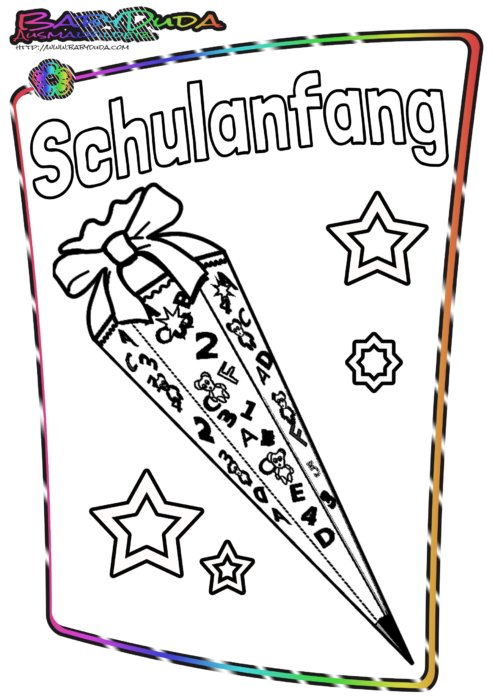 